Mesto Sereď, Mestský úrad v Seredi, Nám. republiky 1176/10, 926 01  Sereď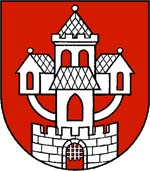 kontakt: tel: 789 2392, mail: mu@sered.sk_______________________________________________________________________________________Žiadosť o zmenu rozsahu opatrovateľskej služby__________________________________________________________Žiadam o zvýšenie/zníženie* rozsahu opatrovateľskej službyMeno a priezvisko: ....................................................................................................................Dátum narodenia: ......................................................................................................................Bydlisko: ....................................................................................................................................Požadovaný rozsah opatrovateľskej služby v hodinách .............................................................Zmenu žiadam od dátumu: .........................................................................................................V Seredi, dňa ..................................                                                                                        ............................................................                                                                                                       podpis žiadateľa* nehodiace sa prečiarknite______________________________________________________________________Poskytnuté osobné údaje budú spracované len za účelom vybavenia Vašej žiadosti v súlade s Nariadením Európskeho parlamentu a Rady č.2016/679 o ochrane fyzických osôb pri spracúvaní osobných údajov a o voľnom pohybe takýchto údajov a zákonom č.18/2018 Z. z. o ochrane osobných údajov. Osobné údaje môžu byť poskytnuté orgánom štátnej moci, kontrolným orgánom za účelom kontroly z ich strany a prípadne iným príjemcom, ak to povaha žiadosti vyžaduje. Prístup k osobným údajom budú mať len tí zamestnanci mesta, ktorí majú na starosti vybavenie žiadosti. Osobné údaje nebudú poskytnuté do tretích krajín. Po vybavení žiadosti budú osobné údaje a žiadosť archivované v súlade s registratúrnym plánom mesta. Môžete od nás požadovať prístup k Vašim osobným údajom, máte právo na ich opravu, právo namietať proti spracúvaniu. Ak sa domnievate, že Vaše osobné údaje sú spracúvané nespravodlivo alebo nezákonne, môžete podať sťažnosť na dozorný orgán ako aj právo podať návrh na začatie konania dozornému orgánu ktorým je Úrad na ochranu osobných údajov Slovenskej republiky, Hraničná 12, 820 07 Bratislava 27. Predmetné práva si môžete uplatniť  písomne doručením žiadosti na adresu: Mesto Sereď, Námestie republiky č. 1176/10, osobne do podateľne  alebo elektronicky na email mu@sered.sk . Kontakt na osobu zodpovednú za ochranu osobných údajov: zodpovednaosoba@somi.sk. Viac informácií o ochrane osobných údajov nájdete na našej webovej stránke – www.sered.sk.